Publicado en Madrid el 06/10/2022 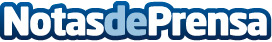 El Consorcio Passivhaus-nZeb firma un acuerdo de colaboración con la Universidad de Navarra para promover los Premios EdificaEl certamen tendrá tres categorías de trabajo, una para estudiantes del grado y otras dos que premiaran a los profesionales del sector al mejor proyecto de obra nueva y la mejor rehabilitación energética. Los galardones son una beca para estudiar un programa de master en la escuela y una dotación económica de 3.000€ para cada una de las categorías profesionales ganadoras

Datos de contacto:María José Vacas Roldán616078204Nota de prensa publicada en: https://www.notasdeprensa.es/el-consorcio-passivhaus-nzeb-firma-un-acuerdo_1 Categorias: Educación Madrid Navarra Premios Universidades Construcción y Materiales http://www.notasdeprensa.es